Praktikum im Schuljahr 2021/22  zur Studien – und Berufsorientierung27.09.2021- 08.10.2021Sehr geehrte Damen und Herren,wie in den vergangenen Jahren wird auch in diesem Jahr für die Schülerinnen und Schüler der 9. Klasse des Max-Planck- Gymnasiums Groß-Umstadt ein Praktikum angeboten. Das Schülerbetriebspraktikum ist eine schulische Pflichtveranstaltung und wird durch die Verordnung für Berufliche Orientierung in Schulen (VOBO) vom 17. Juli 2018 geregelt. Ziel des Praktikums ist es, die Schülerinnen und Schüler einerseits einen Einblick in die Strukturen und Arbeitsabläufe des Studien- und Arbeitslebens zu ermöglichen.einen Einblick in die Vielfalt und Möglichkeiten des Arbeitsmarktes kennen zu lernen.Andererseits erste Orientierung zur Wahl des Studien- und Berufsfeldes zu geben.Die Schülerinnen und Schüler unterliegen auch während des Betriebspraktikums der gesetzlichen Unfallversicherung durch die Schule. Für Sach- und Vermögensschäden, die durch eine Praktikantin/eines Praktikanten entstehen, besteht ein Haftpflicht- Versicherungsschutz durch den Schulträger.Die Schülerinnen und Schüler besuchen zum Zeitpunkt des Praktikums die 9. Klasse. Vor Beginn des Praktikums stellen sich die Schülerinnen und Schüler auf Wunsch bei Ihnen vor. Die Institution/das Unternehmen wird gebeten, für die Durchführung des Praktikums eine verantwortliche Betreuungsperson zu benennen. Ein entsprechendes auszufüllendes Formular wird Ihnen durch die Praktikantin/dem Praktikanten vorab ausgehändigt.Während des Praktikums werden die Schülerinnen und Schüler von ihren zuständigen Lehrkräften besucht. Ich würde mich freuen, wenn Sie einen Praktikumsplatz zur Verfügung stellen können und bedanke mich jetzt schon dafür, dass Sie sich daran beteiligen, jungen Menschen auf dem Weg in das Berufsleben Orientierung zu geben. Für Rückfragen und Hinweise stehe ich jederzeit zur Verfügung.Mit freundlichen Grüßen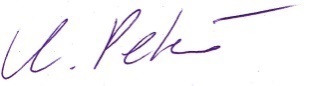 ________________________OStR`in Ute PeterseimSchulkoordinatorin Berufliche Orientierungu.peterseim@mpg-umstadt.de